25.08.2021г.№12-6/1724УВЕДОМЛЕНИЕо фактах выявления продукции, не соответствующей санитарно-эпидемиологическим и гигиеническим требованиям, и принятых мерах1. Учреждение государственного санитарного надзора: Учреждение здравоохранения «Краснопольский районный центра гигиены и эпидемиологии» (Могилевская обл., г.п. Краснополье, ул.Курако, 42)(наименование учреждения, выявившего продукцию, не соответствующую санитарно-эпидемиологическим и гигиеническим требованиям)2. Дата выявления продукции, не соответствующей санитарно-эпидемиологическим и гигиеническим требованиям: 11.08.2021г; 24.08.2021-контрольная проба.3. Наименование юридического лица или индивидуального предпринимателя, адрес: Краснопольский район, аг.Турья, ул.Центральная, 91 магазин «Родны кут» №7  Краснопольского райПО, УНП 700107018 (полное наименование юридического лица или Ф.И.О. индивидуального предпринимателя, 
адрес юридического лица или адрес места жительства индивидуального предпринимателя, адрес (адреса) осуществления деятельности (в случае если адреса различаются), УНП)4. Документы представлены сопроводительные документы – товарно-транспортная накладная ТТН  Серия ТК  № 6736123 от 27.07.2021г., грузоотправитель  филиал СП «Санта Импэкс Брест»  ООО в г.Могилеве 212040, г.Могилев, пер.1-й Южный, 54а СП «Санта Импэкс Брест» ООО, GLN: 4812787900000 .         (сведения о товаросопроводительных документах, позволяющих определить поставщиков (импортеров) и приобретателей такой продукции: вид документа (договор поставки, товарная накладная, счет-фактура и иные документы, содержащие информацию о продукции), дата, номер, срок действия документов) 5. Продукция: Хинкали замороженные мясосодержащий полуфабрикат. Состав: начинка (мясное сырье-41,1% (мясо куриное, мясо свинины, мясо куриное механической обвалки, шпик, мясо говядины), лук репчатый свежий, текстурат соевый пищевой, перец болгарский, петрушка свежая, соль кухонная, чеснок свежий, перец черный молотый); тесто (мука пшеничная высшего сорта, вода питьевая, соль кухонная). Без ГМО. ТУ У 15-8-35048287-003:2007. Дата изготовления: 10.07.2021, срок годности  6 месяцев до 10.01.2022.      По результатам проведенных лабораторных испытаний вышеуказанный образец не соответствует требованиям Санитарных норм и  правил  «Требования к продовольственному сырью и пищевым продуктам», Гигиенического норматива «Показатели безопасности и безвредности для человека продовольственного сырья и пищевых продуктов», утвержденных Постановлением Министерства здравоохранения Республики Беларусь от 21.06.2013 № 52;  Технического регламента Таможенного союза 021/2011 «О безопасности пищевой продукции», утвержденного Решением Комиссии Таможенного союза от 09.12.2011 № 880, по микробиологическим показателям: обнаружена Listeria monocytogenes в 25,0г (фактическое значение), при нормируем значении показателей по ТНПА не допускается наличие Listeria monocytogenes в 25,0г (протоколы испытаний УЗ «Могилевский областной центр гигиены и общественного здоровья» от 11.08.2021 № 1119, от 24.08.2021 №1179 - контрольная проба).(наименование и обозначение продукции, ее название, артикул, модель, код ТН ВЭД ЕАЭС, ТНПА (при наличии) и иные сведения о продукции (серийный номер, дата производства), обеспечивающие её идентификацию (с указанием выявленных нарушений санитарно-эпидемиологических и гигиенических требований (показателей), даты и номера протокола лабораторных исследований, количество продукции)6. Изготовитель: ООО ПЭП «Элика», ул. Комарова, 62, с.Котлярево, Витовский район, Николаевская область, Украина, 57260. Тел./Факс  (0512) 683633. Поставщик: ООО «ЮГФУД», 19-км  Старокиевской дороги, г.Одесса, Одеская область, 65025, Украина. Тел.: (+380482) 30-53-15. Импортер и организация уполномоченная на принятие претензий в Республике Беларусь: СП «Санта Импэкс Брест», ООО Республика Беларусь, 224004, г. Брест, ул. Катин Бор  106А. тел./факс +375 (162) 29-91- 10, факс: (0162) 29- 91- 19.  (полное наименование изготовителя (уполномоченного изготовителем лица, импортера) продукции, которое указано в маркировке продукции и документах, подтверждающих качество и безопасность, его место нахождения (адрес юридического лица или адрес места жительства индивидуального предпринимателя) и адрес (адреса) места осуществления деятельности 
(в случае если адреса различаются))7. Регистрационный номер и срок действия документа, подтверждающего качество и безопасность продукции -  УКиБ № 726 от 02.07.2021 по 25.12. 2021. Выдан: СП «Санта Импэкс Брест» ООО ул. Катин Бор 106А. 224025 г.Брест (162)29-91-10. Декларация ЕАЭС № BY/112.11.02.ТР034 107.01.01551 с 02.07.2021 по 24.12.2021. Принят: СП «Санта Импэкс Брест» ООО ул. Катин Бор 106А. 224025 г.Брест ; (регистрационный номер и срок действия свидетельства о государственной регистрации, санитарно-гигиенического заключения, сертификата соответствия, декларации о соответствии, ветеринарного сертификатастрана, наименование органа по сертификации, регистрационный номер аттестата по аккредитации)8. Принятые меры: требование о приостановлении  (запрете) реализации товаров не выносилось в связи с отсутствием продукции в реализации на момент завершения лабораторных испытаний.(информация о принятых мерах с приложением копий документов, в том числе копии протокола лабораторных исследований, акта отбора проб, этикеток, товаросопроводительных документов, а также копии иных документов, послуживших основанием для принятия мер)9. Дополнительная информация: направлены информационные письма в адрес главных врачей областных ЦГЭиОЗ, ГУ «Минский горЦГЭ», УЗ «Могилевский зональный центр гигиены и эпидемиологии»                                                                                                                       (по месту расположения грузоотправителя); ГУ «Брестский зонЦГЭ» (учреждение по месту нахождения импортера); отдела экономики Краснопольского райисполкома, информация размещена на сайте УЗ «Краснопольский райЦГЭ».     При  проведении мероприятия технического (технологического, поверочного)  характера по отбору проб пищевой продукции в магазине «Родны кут»№7 Краснопольского райПО,  расположенном по адресу: Могилевская обл., Краснопольский район,  аг.Турья, ул. Центральная, 91, специалистами УЗ «Краснопольский райЦГЭ» проведена идентификация продукции, проверка соответствия информации, содержащейся на маркировке, представленным на продукцию документам, подтверждающим качество и безопасность; проверка соответствия фактических условий хранения  продукции заявленным параметрам, указанным в сопроводительных документах и на маркировке;  оценка документов, обеспечивающих прослеживаемость продукции. На объекте оставлена контрольная проба.     Проведен сбор и анализ представленных доказательных материалов, имеющих отношение к обращению данной продукции, а именно: удостоверение качества и безопасности  № 726 от 02.07.2021 по 25.12. 2021. Выдано: СП «Санта Импэкс Брест» ООО ул. Катин Бор 106А. 224025 г.Брест (162)29-91-10.  Декларация ЕАЭС № BY/112.11.02.ТР034 107.01.01551 с 02.07.2021 по 24.12.2021. Принята: СП «Санта Импэкс Брест» ООО ул. Катин Бор 106А. 224025 г.Брест ;  документ, подтверждающий приобретение и поступление данной продукции в виде товарно-транспортной накладной (ТТН  Серия ТК  № 6736123 от 27.07.2021г.).         При проведении надзорных мероприятий и анализа поступления вышеуказанной подконтрольной продукции для реализации населению, нарушений требований санитарно-эпидемиологического законодательства  на этапах хранения и реализации продукции не установлено; основания для привлечения должностных лиц продавца к административной ответственности отсутствуют.       В адрес ГУ «Брестский зонЦГЭ» (учреждение по месту нахождения импортера), УЗ «Могилевский зонЦГЭ»  (учреждения по месту нахождения грузоотправителя) информация направляется для принятия мер в соответствии с пунктами п.15 Инструкции о порядке проведения государственного санитарного надзора за обращением продукции, утвержденной приказом МЗ РБ ОТ 05.01.2021 №2. Ответ о принятых мерах согласно п.15. указанной Инструкции прошу предоставить в УЗ «Могилевский облЦГЭиОЗ» по СМДО и на электронный адрес nadzormcge@mail.ru в срок до 01.09.2021г.В адрес УЗ «Могилевский облЦГЭиОЗ» информация направляется в соответствии с п.13.4. Инструкции о порядке проведения государственного санитарного надзора за обращением продукции, утвержденной приказом МЗ РБ от 05.01.2021 №2 для информирования заинтересованных в порядке, определенном пунктом 16 данной инструкции.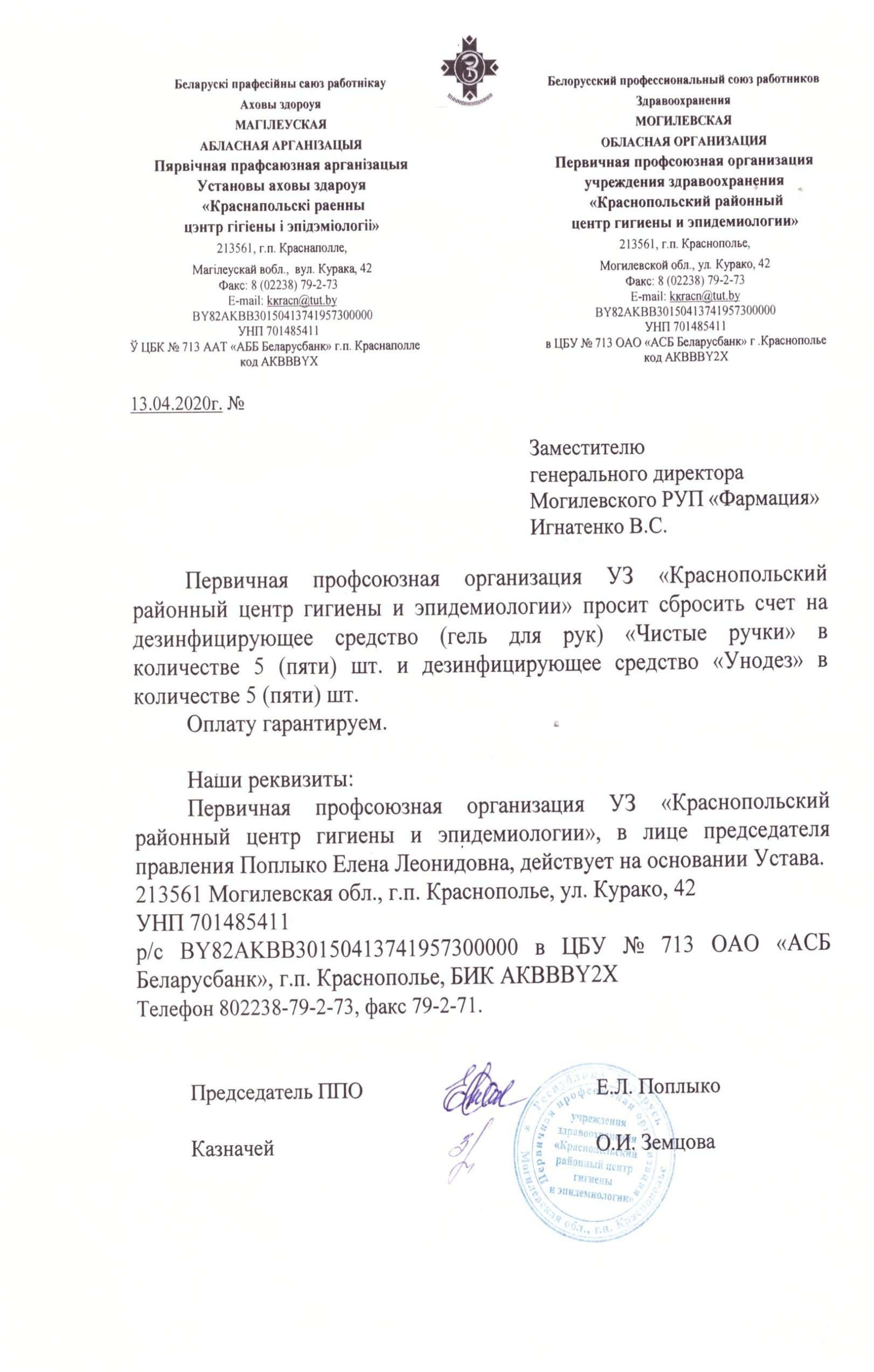 И.о. главного врача			              		   Е.Л. Поплыко    Крыжевская 79273МiнiстэрствааховыздароўяРэспублiкi Беларусь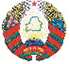 Министерство здравоохранения Республики БеларусьУстановааховыздароўя«Краснапольскiраённыцэнтр гiгiеныiэпiдэмiялогii»Учреждение здравоохранения       «Краснопольский районный центр гигиены и эпидемиологии»вул. Курака, 42, 213561, г.п.КраснаполлеТэл. 8(02238) 79-2-70, факс 8(02238) 79-2-71e-mail: krasnоpoIie@cge.byР/р BY92АКВВ36320000000157200000УНП 700004279 АКПУ 05566700ў ЦБП  №713 ААТ «АББ Беларусбанк»  у г.п. Краснопольекод АКВВВY2Хул. Курако, 42,  213561, г.п.КраснопольеТел. 8(02238) 79-2-70, факс 8(02238) 79-2-71e-mail: krasnоpoIie@cge.byР/с BY92АКВВ36320000000157200000УНП 700004279 ОКПО 05566700в  ЦБУ №713 ОАО «АСБ Беларусбанк» в  г.п.Краснопольекод АКВВВY2ХГлавным государственным санитарным врачамобластных ЦГЭ и ОЗГУ «Минский горЦГЭ»ГУ «Минский зонЦГЭ»УЗ «Могилевский зонЦГЭ» 